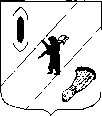 АДМИНИСТРАЦИЯ  ГАВРИЛОВ-ЯМСКОГОМУНИЦИПАЛЬНОГО  РАЙОНАПОСТАНОВЛЕНИЕ24.10.2018 № 1187О внесении изменений в постановлениеАдминистрации Гаврилов-Ямскогомуниципального района от 25.12.2017 № 1444В соответствии с Постановлением Правительства РФ от 07.05.2017                 № 541 «Об общих требованиях к нормативным правовым актам, муниципальным правовым актам, регулирующим предоставление субсидий некоммерческим организациям, не являющимся государственными (муниципальными) учреждениями», руководствуясь ст.26 Устава Гаврилов-Ямского муниципального района,АДМИНИСТРАЦИЯ МУНИЦИПАЛЬНОГО РАЙОНА ПОСТАНОВЛЯЕТ:1. Внести в постановление Администрации Гаврилов-Ямского муниципального района от 25.12.2017 № 1444 «Об утверждении порядков предоставления субсидий из бюджета Гаврилов-Ямского муниципального района дошкольным образовательным некоммерческим организациям (за исключением субсидий муниципальным учреждениям)» следующие изменения:1.1. пункт 2.3 Порядка предоставления субсидии из бюджета Гаврилов-Ямского муниципального района дошкольным образовательным некоммерческим организациям (за исключением субсидий муниципальным учреждениям) на оказание услуг по организации образовательного процесса (Приложения 1) дополнить подпунктом 2.3.4 следующего содержания:«2.3.4. В случае принятия отрицательного решения, Главный распорядитель в течение 3 рабочих дней направляет Получателю субсидии мотивированный отказ в предоставлении субсидии в письменной форме нарочно, либо посредством почтовой и факсимильной связи.». 1.2. пункт 2.3. Порядка предоставления субсидии из бюджета Гаврилов-Ямского муниципального района дошкольным образовательным некоммерческим организациям (за исключением субсидий муниципальным учреждениям) на оказание услуг по присмотру и уходу за детьми. (Приложения 2)  дополнить подпунктом 2.3.4 следующего содержания:«2.3.4. В случае принятия отрицательного решения, Главный распорядитель в течение 3 рабочих дней направляет Получателю субсидии мотивированный отказ в предоставлении субсидии в письменной форме нарочно, либо посредством почтовой и факсимильной связи.». 2. Контроль за исполнением постановления возложить на первого заместителя Главы Администрации муниципального района Забаева А.А.3. Постановление опубликовать в районной массовой газете «Гаврилов-Ямский вестник» и разместить на официальном сайте Администрации Гаврилов-Ямского муниципального района в сети Интернет.4. Настоящее постановление вступает в силу с момента опубликования.Глава Администрации муниципального района		                                  	В.И.Серебряков